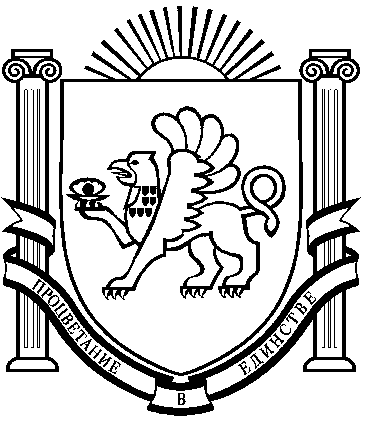 Министерство здравоохранения 					Республики КрымГБУЗ РК «КРАСНОГВАРДЕЙСКАЯ ЦРБ»					         ПРИКАЗ   22.01.2018г.              пгт.  Красногвардейское                    81/01-04 О маршрутизации больных с инфекционными заболеваниями и с подозрением на инфекционные заболевания в Красногвардейском районеВ соответствии со статей 37 Федерального закона от 21 ноября 2011 года №323-Ф3 «Об основах охраны здоровья граждан в Российской Федерации», приказом Министерства здравоохранения Российской Федерации от 31 января 2012 года N69н «Об утверждении Порядка оказания медицинской помощи взрослым больным при инфекционных заболеваниях», приказом МЗ РК №2246 от 26.12.2016г. «О маршрутизации инфекционных больных и пациентов с подозрением на инфекционные заболевания», в целях дальнейшего повышения качества оказания медицинской помощи инфекционным больным в Красногвардейском районе Республики КрымПРИКАЗЫВАЮ:Считать ГБУЗ РК «Красногвардейская ЦРБ» медицинской организаций Республики Крым, участвующих в оказании медицинской помощи на I и II уровне пациентам по профилю «Инфекционные болезни». ГБУЗ РК «Симферопольская городская больница №7» (оказывает медицинскую помощь по профилю «Инфекционные болезни» II уровня населению г. Симферополя и Симферопольского района и III уровня - городам и районам Республики Крым)Утвердить:Порядок маршрутизации больных инфекционного профиля для оказания первичной специализированной помощи на амбулаторно-поликлиническом этапе, а также экстренной и плановой специализированной медицинской помощи на госпитальном этапе (приложение № 1 к настоящему приказу).Принципы	оказания медицинской	помощи	пациентам	по	профилю«Инфекционные болезни» в медицинских организациях Республики Крым по уровням оказания медицинской помощи (приложение № 3 к настоящему приказу).Маршрут движения пациентов для оказания медицинской помощи по профилю «Инфекционные болезни» в ГБУЗ РК «Красногвардейская ЦРБ» Республики Крым по уровням оказания медицинской помощи (приложение № 4 к настоящему приказу).Зав. инфекционным отделением, зав. поликлиниками, зав. СВА:обеспечить	оказание медицинской	помощи	населению	по	профилю«Инфекционные болезни» согласно приложений №1 - №4 к настоящему приказу;проводить направление на госпитализацию инфекционных больных и больных сподозрением на	инфекционные заболевания в соответствии с	требованиямисанитарно-эпидемиологических правил СП 3.1/3.2.3146-13 «Общие требования по профилактике инфекционных и паразитарных болезней», Порядка оказания медицинской помощи взрослым больным при инфекционных заболеваниях и Порядка оказания медицинской помощи детям с инфекционными заболеваниями.Деловоду ЦРБ ознакомить с приказом всех сотрудников ЦРБ.Контроль за исполнением настоящего приказа возложить на заместителя по медицинской части Джеппарова Р.И., заместителя по медицинскому обслуживанию населения Глушкову П.А., зам. по детству и родовспоможению Кужман С.В.Главный врач ГБУЗ РК «Красногвардейская ЦРБ»			А.А.КасяненкоЮрисконсультИсп. Джеппаров Р.И.Приложение № 1 Порядок маршрутизации больных инфекционного профиля для оказания
первичной специализированной помощи на амбулаторно-поликлиническом
этапе, а также экстренной и плановой специализированной медицинскойпомощи на госпитальном этапеНастоящий Порядок маршрутизации (далее - Порядок) разработан в соответствии с приказами Министерства здравоохранения Российской Федерации от 31 января 2012 года N69н «Об утверждении Порядка оказания медицинской помощи взрослым больным при инфекционных заболеваниях», от 20 июня 2013 года № 388н «Об утверждении Порядка оказания скорой, в том числе скорой специализированной, медицинской помощи» и регулирует вопросы оказания медицинской помощи взрослому населению Республики Крым в медицинских организациях Республики Крым, подведомственных Министерству здравоохранения Республики Крым и оказывающих медицинскую помощь по профилю «Инфекционные болезни».Действие настоящего Порядка распространяется на медицинские организации, подведомственные Министерству здравоохранения Республики Крым, оказывающие медицинскую помощь по профилю «Инфекционные болезни».Порядком установлены этапы (уровни) оказания медицинской помощи в рамках функционирующей трехуровневой системы.Порядок предусматривает поэтапное исполнение медицинскими организациями стандартов оказания медицинской помощи с учетом видов, условий и форм оказания медицинской помощи в медицинской организации соответствующего типа и уровня.Медицинская помощь по профилю «Инфекционные болезни» (далее - медицинская помощь) оказывается в виде:первичной медико-санитарной помощи;скорой медицинской помощи;специализированной медицинской помощи.Медицинская помощь может оказываться в следующих условиях:амбулаторно (в условиях, не предусматривающих круглосуточное медицинское наблюдение и лечение);в дневном стационаре (в условиях, предусматривающих медицинское наблюдение и лечение в дневное время, не требующих круглосуточного медицинского наблюдения и лечения);стационарно (в условиях, обеспечивающих круглосуточное медицинское наблюдение и лечение).Первичная медико-санитарная помощь включает:первичную доврачебную медико-санитарную помощь;первичную врачебную медико-санитарную помощь;первичную специализированную медико-санитарную помощь.Первичная медико-санитарная помощь оказывается в амбулаторных условиях и в условиях дневного стационара.Первичная доврачебная медико-санитарная помощь больным оказывается в фельдшерских здравпунктах, фельдшерско-акушерских пунктах, врачебных амбулаториях, здравпунктах, поликлиниках, поликлинических подразделениях медицинских организаций, отделениях (кабинетах) медицинской профилактики, центрах здоровья фельдшером и другими медицинскими работниками со средним медицинским образованием.Первичная врачебная медико-санитарная помощь больным оказывается в медицинских организациях врачом-терапевтом участковым, врачом-педиатром участковым, врачом общей практики (семейным врачом).Больным инфекционными заболеваниями, не представляющим опасность для окружающих, легкой степени или при подозрении на такие заболевания медицинская помощь оказывается в виде первичной медико-санитарной помощи в амбулаторных условиях врачами-терапевтами, врачами-терапевтами участковыми, врачами общей практики и врачами-специалистами, которые проводят комплекс лечебно-диагностических мероприятий, в том числе направленных на установление возбудителя инфекционных заболеваний и проведение первичных противоэпидемических мероприятий, осуществляемых медицинскими работниками медицинской организации.Первичная специализированная медико-санитарная помощь больным оказывается врачом инфекционистом.Специализированная помощь больным инфекционными заболеваниями оказывается в медицинских организациях или их структурных подразделениях, оказывающих специализированную медицинскую помощь, в том числе в инфекционных отделениях многопрофильных больниц и инфекционных больницах.При невозможности оказания медицинской помощи в рамках первичной медико-санитарной помощи и наличии медицинских показаний больной направляется в медицинскую организацию, оказывающую специализированную медицинскую помощь.В рамках скорой, в том числе скорой специализированной медицинской помощи, медицинская помощь больным инфекционными заболеваниями оказывается фельдшерскими выездными бригадами скорой медицинской помощи, врачебными выездными бригадами скорой медицинской помощи, специализированными выездными бригадами скорой медицинской помощи и включает мероприятия по устранению угрожающих жизни состояний с последующей медицинской эвакуацией в медицинскую организацию, оказывающую стационарную медицинскую помощь больным инфекционными заболеваниями.При оказании скорой медицинской помощи в случае необходимости осуществляется медицинская эвакуация, которая включает в себя санитарноавиационную и санитарную эвакуацию.Оказание медицинской помощи в стационарных условиях больным инфекционными заболеваниями осуществляется по медицинским показаниям - в случаях тяжелого и среднетяжелого течения инфекционного заболевания, отсутствия возможности установить диагноз в амбулаторных условиях, наличия необходимости проведения дополнительных лабораторных и инструментальных методов исследования для проведения дифференциальной диагностики, отсутствия клинического эффекта от проводимой терапии в амбулаторных условиях, а также по эпидемиологическим показаниям в соответствии с действующим санитарным законодательством.Лечение больных инфекционными заболеваниями в условиях стационара осуществляется по направлению врача терапевта, врача-терапевта участкового, врача общей практики (семейного врача), врача скорой медицинской помощи, врача-инфекциониста, врачей-специалистов, выявивших инфекционное заболевание.Оказание медицинской помощи в стационарных условиях больным инфекционными заболеваниями при наличии медицинских показаний, указанных в абзаце первом настоящего пункта, возможно также при самообращении больного инфекционным заболеванием.Медицинская помощь больным инфекционными заболеваниями с жизнеугрожающими острыми состояниями, в том числе с инфекционнотоксическим, гиповолемическим шоком, отеком-набуханием головного мозга, острыми почечной и печеночной недостаточностями, острой сердечно-сосудистой и дыхательной недостаточностью оказывается:вне медицинской организации - бригадами (в том числе реанимационными) скорой медицинской помощи;в стационарных условиях - в боксах, палатах (блоках) интенсивной терапии, реанимационных отделениях многопрофильной больницы, а также в палатах (блоках) интенсивной терапии, реанимационных отделениях инфекционной больницы с соблюдением установленных санитарно-противоэпидемических норм.Бригада скорой медицинской помощи доставляет больных в медицинские организации, имеющие в своей структуре отделение анестезиологии-реанимации или блок (палату) реанимации и интенсивной терапии и обеспечивающие круглосуточное медицинское наблюдение и лечение больных. При наличии медицинских показаний после устранения угрожающего жизни состояния больные переводятся в инфекционное отделение медицинской организации для оказания специализированной медицинской помощи.Оказание медицинской помощи больным инфекционными заболеваниями в сочетании с заболеваниями других органов осуществляется с учетом рекомендаций врачей-специалистов соответствующего профиля (врачей акушеров-гинекологов, врачей-урологов, врачей-офтальмологов, врачей-колопроктологов, врачей- гастроэнтерологов, врачей-хирургов, иных врачей-специалистов). Оказание медицинской помощи беременным, больным инфекционными заболеваниями, осуществляется с учетом рекомендаций врача акушера-гинеколога в обсервационных отделениях родильных домов или в стационарах медицинских организаций, оказывающих медицинскую помощь больным инфекционными заболеваниями.Выписка больных инфекционными заболеваниями из стационара медицинской организации осуществляется в соответствии с санитарно- эпидемиологическими правилами после окончания курса лечения и контрольных лабораторных исследований. Реконвалесценты инфекционных заболеваний подлежат диспансерному наблюдению.Диспансерное наблюдение и лечение больных, перенесших инфекционные заболевания, а также лечение больных инфекционными заболеваниями в стадии реконвалесценции осуществляется в отделении (кабинете) инфекционных заболеваний медицинской организации, оказывающей первичную медико- санитарную медицинскую помощь или ее структурных подразделениях и структурных подразделениях инфекционных больниц, оказывающих амбулаторную медицинскую помощь.Информация о выявленном случае инфекционного заболевания направляется медицинской организацией в территориальный орган, уполномоченный осуществлять санитарно-эпидемиологический надзор по месту регистрации заболевания, в течение 2-х часов с момента установления диагноза (по телефону), а затем в течение 12 часов (письменно) по форме экстренного извещения.Медицинская организация, изменившая или уточнившая диагноз, в течение 12 часов письменно по форме экстренного извещения информирует территориальный орган, уполномоченный осуществлять санитарно-эпидемиологический надзор по месту регистрации заболевания, об измененном (уточненном) диагнозе, дате его установления, первоначальном диагнозе.Приложение №2Принципы оказания медицинской помощи пациентам по профилю «Инфекционные болезни» в медицинских организациях Республики Крым поуровням оказания медицинской помощиОсновные функции кабинета инфекционных заболеваний
(I уровень, далее - КИЗ):Оказание медицинской помощи больным острыми и хроническими инфекционными и паразитарными заболеваниями;Профилактика распространения инфекционных и паразитарных заболеваний;Ведение эпидемиологического мониторинга инфекционной и паразитарной заболеваемости;Ведение учетной и отчетной документации, предоставление в установленном порядке отчетов о деятельности;Консультативная помощь медицинским работникам, оказывающим первичную медико-санитарную помощь, в выявлении инфекционной патологии у больных с подозрениями на инфекционное и паразитарное заболевание;Организация проведения дополнительных исследований у больных инфекционными заболеваниями, включая лабораторные, инструментальные и иные методы;Лечение больных инфекционными и паразитарными заболеваниями, которые по медицинским и эпидемическим показаниям не подлежат лечению в стационарных условиях, в том числе реконвалесцентов после выписки из стационара;Направление больных, подлежащих стационарному лечению по медицинским и эпидемиологическим показаниям, а также носителей возбудителей инфекционных заболеваний по эпидемиологическим показаниям, в медицинские организации для оказания медицинской помощи в стационарных условиях;Патронаж больных, а также перенесших острое инфекционное заболевание или страдающих хроническим инфекционным заболеванием при наличии медицинских и (или) эпидемиологических показаний;Диспансерное наблюдение за лицами, перенесшими острые инфекционные заболевания или страдающими хроническими заболеваниями, в том числе хроническими гепатитами В, С, D; Участие в разработке комплексных планов мероприятий по борьбе с инфекционными и паразитарными болезнями и мониторинг их выполнения;Участие в работе дневного стационара;13.Осуществление экспертизы временной нетрудоспособности;Учет больных инфекционными заболеваниями, бактерионосителей, вирусоносителей, паразитоносителей на основании регистрации;Анализ динамики инфекционной заболеваемости и смертности на территории обслуживания;Проведение противоэпидемических мероприятий в очаге инфекционного заболевания, в том числе сбор эпидемиологического анамнеза, проведение вакцинации, экстренной профилактики лицам, находившимся в контакте с больным, в том числе в период инкубационного периода (контактные лица);17.Организация и проведение медицинского наблюдения за контактными лицами в очаге инфекционного заболевания;18.Осуществление санитарно-просветительной работы по вопросам профилактики инфекционных и паразитарных заболеваний.Рекомендуемый норматив - 1 врач инфекционист КПЗ на 20 тыс. обслуживаемого населения.Основные функции круглосуточного инфекционного стационараII уровня.Отделение стационара II уровня осуществляет следующие функции:Оказание медицинской помощи в стационарных условиях больным острыми и хроническими инфекционными и паразитарными заболеваниями, требующими комплексного подхода к диагностике и лечению, ухода в условиях противоэпидемического режима, обеспечивающего защиту от случаев внутрибольничного инфицирования и недопущение распространения инфекционных заболеваний за пределы отделения;Участие в процессе повышения профессиональной квалификации персонала;Освоение и внедрение в практику новых эффективных методов профилактики, диагностики, лечения и реабилитации больных инфекционного профиля;Проведение санитарно-просветительной работы с пациентами (по гигиеническому воспитанию пациентов и их родственников);Осуществление экспертизы временной нетрудоспособности.III уровня.Изоляция, обследование и лечение больных с тяжелым и осложненным течением инфекционных заболеваний или диагностически неясных больных с подозрением на инфекционное заболевание при отсутствии возможности оказания необходимой медицинской помощи в стационарах по месту жительства, при необходимости применения сложных методов обследования и лечения с использованием современных диагностических и лечебных технологий.Оказание медицинской помощи больным инфекционными заболеваниями в сочетании с заболеваниями других органов, требующем постоянного наблюдения врачей-специалистов соответствующего профиля, при отсутствии возможности оказания необходимой специализированной медицинской помощи в стационарах по месту жительства.При переводе больных в круглосуточный стационар III уровня из другого стационара помимо направления, содержащего паспортные данные больного, номер полиса обязательного медицинского страхования, развернутый диагноз заболевания, необходимо представить переводной эпикриз с указанием анамнеза заболевания, динамики его течения в стационаре, подробным указанием данных лабораторных и инструментальных методов обследования, проведенного лечения.Госпитализация больных инфекционными заболеваниями в круглосуточный стационар III уровня осуществляется только по согласованию с руководством ГБУЗ РК «Симферопольская городская больница № 7» и (или) после осмотра врачом инфекционистом ОВЭМКП ГБУЗ РК «Крымский республиканский центр медицины катастроф и скорой медицинской помощи».Оказание амбулаторной (консультативной) специализированной медицинской помощи по профилю «Инфекционные болезни» с привлечением сотрудников кафедры инфекционных болезней Медицинской академии имени С.И. Георгиевского ФГАОУ ВО «КФУ им. В.И.Вернадского», главного внештатного специалиста по инфекционным болезням М3 Республики Крым осуществляется строго по предварительной договоренности при наличии направления городского (районного) инфекциониста, содержащего его заключение по данному пациенту, паспортные данные больного, номер полиса обязательного медицинского страхования, развернутый диагноз, анамнез заболевания, его динамику, подробные лабораторные данные и результаты инструментальных методов обследования, описание проведенного лечения.Общие принципы госпитализации больного, подозрительного на заболевание
инфекционной болезнью, вызывающей чрезвычайные ситуации в области
санитарно-эпидемиологического благополучия населенияГоспитализация больного, подозрительного на заболевание инфекционной (паразитарной) болезнью, в том числе особо опасной инфекцией, вызывающей чрезвычайную ситуацию в области санитарно-эпидемиологического благополучия населения (далее - ООИ) осуществляется в соответствии с «Комплексным планом противоэпидемических мероприятий по санитарной охране территории Республики Крым по предупреждению заноса и распространения инфекционных болезней, ввоза товаров и грузов, представляющих риск для здоровья населения, которые могут вызвать чрезвычайные ситуации в области санитарно-эпидемического благополучия населения» (Комплексный план) в медицинские организации (МО), указанные в реестре лечебно-профилактических учреждений, перепрофилируемых под специализированные учреждения (Приложение № 1 к Решению заседания межведомственной санитарно-противоэпидемической комиссии при Совете министров Республики Крым от 02.12.2015 № 10) той административной территории, где был выявлен больной.Руководитель МО, в которой выявлен больной, подозрительный на ООИ, осуществляет первичные противоэпидемические мероприятия согласно оперативного плана МО с целью обеспечения своевременного информирования, временной изоляции, консультирования, эвакуации, проведения дезинфекции, оказания больному необходимой медицинской помощи.Эвакуацию больных, подозрительных на ООИ, и контактных лиц в МО, указанные в реестре лечебно-профилактических учреждений, перепрофилируемых под специализированные учреждения, осуществляет структурное подразделение ГБУЗ РК «Крымский республиканский центр медицины катастроф и скорой медицинской помощи» соответствующей административной территории.Руководитель МО, в которую осуществляется госпитализация больного, подозрительного на ООИ, немедленно вводит в действие имеющийся в данной МО оперативный план проведения противоэпидемических мероприятий и перепрофилирования госпитальной базы.Забор материала для лабораторного исследования от больных производится медицинскими работниками стационара, где госпитализирован больной под руководством специалистов отделов особо опасных инфекционных болезней ФБУЗ «Центр гигиены и эпидемиологии по Республике Крым и г. Севастополю» или ФКУЗ «Противочумная станция Республики Крым» Роспотребнадзора. Взятый материал должен быть немедленно направлен на исследование в лабораторию, предусмотренную Комплексным планом (Приложение № 1 к Решению заседания межведомственной санитарно-противоэпидемической комиссии при Совете министров Республики Крым от 02.12.2015 № 10), или сохранен с соблюдением требований действующих санитарных правил по безопасности работы до прибытия специалиста. Диагностические исследования больным с подозрением на ООИ проводятся на базе бактериологических отделов клинико-диагностических лабораторий, микробиологических лабораторий структурных подразделений ФБУЗ «Центр гигиены и эпидемиологии по Республике Крым и г. Севастополю» и ФКУЗ «Противочумная станция Республики Крым» Роспотребнадзора.Дальнейшая маршрутизация больного, подозрительного на ООИ, определяется строгим исполнением Комплексного плана, решениями СПЭК, выводами бригады консультантов (Приложение №2 к Решению заседаниямежведомственной санитарно-противоэпидемической комиссии при Совете министров Республики Крым от 02.12.2015г. №10), прибывшей дляподтверждения диагноза ООИ по месту выявления или госпитализации больного.Приложение №3Маршрут движения пациентов для оказания медицинской помощи по
профилю «Инфекционные болезни» в ГБУЗ РК «Красногвардейская ЦРБ» Республики Крым по уровням оказания медицинской помощи.№РегионI уровеньII уровеньIII уровень1.Красногвардейский р-н«Красногвардейская центральная районная больница»«Красногвардейская центральная районная больница»«Симферопольская ГКБ № 7»